איתי פרל והאורקסטרה, תזמורת הג'אז הישראליתברכה אקו-לוגית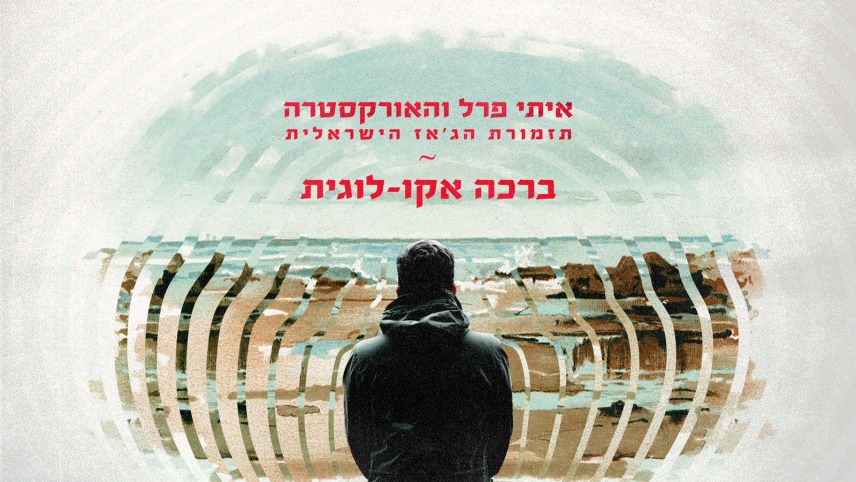 בשנה האחרונה הקליטה האורקסטרה אלבום שכולו שיתופי פעולה עם מוזיקאים שונים.אחרי שני שירים עם חוה אלברשטיין ושיר עם שם טוב לוי, יוצא הסינגל החדש והרביעי מתוך הפרויקט שבו האורקסטרה מארחת זמרים/ות לביצועים בעיבודים מיוחדים. השיר "ברכה אקו-לוגית" של איתי פרל, עבר פירוק והרכבה מחדש ע"י שניים עשר חברי התזמורת והפך משיר עידוד אישי שכתב איתי לעצמו לשיר עידוד לקבוצה ולכל מי שזקוק לו. החברות ושיתוף הפעולה המקצועי בין האורקסטרה ואיתי פרל הולכים שנים אחורנית. איתי, יוצר, זמר וברמן באר שבעי, הוא הסאונדמן של האורקסטרה מההופעה השנייה שלה ועד היום! (בהופעה הראשונה הוא היה בקהל). ולצד חברות ארוכת שנים, הופעות אינסוף בארץ ובחו"ל ושיתופי פעולה הפוכים בהם חברי האורקסטרה ניגנו בהופעות שלו הוסיפה האורקסטרה עוד רובד לקשר כשהיא מארחת את איתי לעשות את מה שהוא הכי טוב בו - לשיר !בחודשיים האחרונים כששניים עשר חברי האורקסטרה לא יכלו להיפגש לחזרות, הם שחררו אונליין ביצוע מקסים יחד עם קרולינה לשיר "עכשיו הכל בסדר" (יהודית רביץ) מתוך פסטיבל אישה וקליפ פעילות מיוחד למוזיקאים לרגל ליום הג'אז הבינלאומי. לצפייה בקליפ מהאולפן : "ברכה אקו-לוגית"פייסבוק | יוטיוב | אינסטגרם | ספוטיפיילפרטים נוספים:נורית כרמל יחסי ציבורnurit@nuritcarmel.com